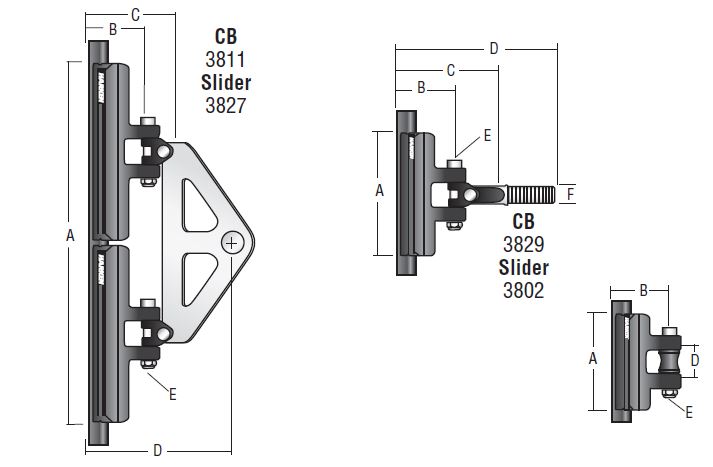  - Mainsail - 4000107 MicheleM0Sail LayoutNot Yet PostedM1Tack Cut Back (Aft face of Mast to center of tack Pin - A)???HELP M2Tack Cut Up (Top of Boom to Center of tack Pin - B)???HELP M3Clew Cut Up (Top of Boom to Center of Tack Pin - X)???HELP M4Clew type (slug, outhaul car or ring with strap)???HELP M5Sunbrella clew cover for Furling MainsnaHELP M6Other OffsetsHELP M7HeadboardYesHELP M8Leech LineyesM9Foot LineNoM10Tack Ring Type??? HELP M11Tack angleLuff Leech and FootHELP M12Jack LineNoHELP M13Mast Bend (Luff Round)StdHELP M14Fractional Rig (Yes, No)NoHELP M15Mast - Keel or Deck Stepped????M16Number of Reefs3  ReefsHELP M17Intermediate Reefing Diamond Eyes (Yes or No)???HELP M18Foot Reefing Grommets (next to boom)??? HELP M19Reefing Ring Type???HELP M20Luff Length (Max Hoist - P)15m Max

(Net Finished size day of Delivery)HELP M21Foot Length (Max Foot - E)5.25m Max

(Net Finished size day of Delivery) HELP M22 Leech Length (straight line head to clew)15.65m Max

(Net Finished size day of Delivery)HELP M23Bimini to Clear (yes or no)N/AHELPM24Foot RoundSailmakerM25Aspect RatioSailmaker HELPM26Vessel Backstay Measurement???HELP M27Luff Slides (Part Number)???HELP M28Foot Slides (Part Number)???HELP M29Roach TypeCruiseHELP M30Roach Factor1.1HELP M31MGMSailmakerHELP M32MGUSailmakerHELP M33Batten Type (Partial or Full)6 full HELP M34Include BattensNoM35Install Nylon Batten HoldersW - SDA

Luff OnlyHELP M36Intermediate SlidersYes - 1 beteen each batten HELP M37Cloth Weight8.88 FastnetM38Cut TypeCrossM39Sail AreaSailmakerM40CunninghamYesHELP M41TelltailsYesHELP M42Triple StitchYesM43Sail Logo and Color(red, blue or black)NoHELP M44Sail Logo ArtworkN/AM45Sail Numbers and ColorNoHELP M46Draft Stripe and Color(red, blue or black)Yes (Color?)HELP M47Overhead Leech LineNoM48Specialty SailNoHELPM49Boom CoverNoHELPM50Lazy BagNoHELP